United Nations Development Group UNDAF Trust Fund Project #:81967: P1-01Quarter Updated: 1 October-31 December 20144th Quarter 2014Note: This project is composed of two separate components. The UNDP component, Output 2 is funded under the UNDAF Trust Fund. The UNOPS component, Output 1 is bilaterally funded by DANIDA to UNOPS and respectively UNOPS will report directly to DANIDA. This report therefore covers the UNDP portion Output 2 of the Project Document.Development Goal and Immediate ObjectivesOutputs, Key activities and ProcurementQuantitative achievements against objectives and results Qualitative achievements against objectives and results Participating UN Organisation:  UNDP Lead and UNOPSUNDP Project 81917PWG: Governance & Human RightsGovernment of Iraq – Responsible Line Ministry: 	CSO Committee of the Council of RepresentativesGovernment of Iraq – Responsible Line Ministry: 	CSO Committee of the Council of RepresentativesTitleEmpowering CSOs in IraqEmpowering CSOs in IraqEmpowering CSOs in IraqEmpowering CSOs in IraqEmpowering CSOs in IraqGeographic LocationNationwide for the capacity building of Civil Society Organizations (CSOs) under UNDP. The KRG Compact work under UNOPS is only for KRG.Nationwide for the capacity building of Civil Society Organizations (CSOs) under UNDP. The KRG Compact work under UNOPS is only for KRG.Nationwide for the capacity building of Civil Society Organizations (CSOs) under UNDP. The KRG Compact work under UNOPS is only for KRG.Nationwide for the capacity building of Civil Society Organizations (CSOs) under UNDP. The KRG Compact work under UNOPS is only for KRG.Nationwide for the capacity building of Civil Society Organizations (CSOs) under UNDP. The KRG Compact work under UNOPS is only for KRG.Project CostTotal Cost USD 3,237,419  USD 2,221,818 from UNDAF Trust Fund for UNDP component USD 1,015,601 from DANIDA, for UNOPS component (please refer to note below) Total Cost USD 3,237,419  USD 2,221,818 from UNDAF Trust Fund for UNDP component USD 1,015,601 from DANIDA, for UNOPS component (please refer to note below) Total Cost USD 3,237,419  USD 2,221,818 from UNDAF Trust Fund for UNDP component USD 1,015,601 from DANIDA, for UNOPS component (please refer to note below) Total Cost USD 3,237,419  USD 2,221,818 from UNDAF Trust Fund for UNDP component USD 1,015,601 from DANIDA, for UNOPS component (please refer to note below) Total Cost USD 3,237,419  USD 2,221,818 from UNDAF Trust Fund for UNDP component USD 1,015,601 from DANIDA, for UNOPS component (please refer to note below) Duration18 months18 months18 months18 months18 monthsApproval  Date (SC)18th January 2012Starting Date12th March 2012Completion Date   12 Sep 2013, extended to 30th  June 2015Project DescriptionUNDP and UNOPS will support Civil Society Organizations (CSOs) to effectively monitor Government’s compliance with due process and transparency. UNDP through UNDAF Trust Fund will build the capacity of chosen CSOs to hold the Government accountable in the areas of Service Delivery, Corruption, Human Rights and Civil Rights. Through encouraging CSOs to form consortia the project will transfer know-how whilst working on concrete issues. The Project will contribute to opening up permanent and sustainable channels between CSOs and Government to interface and advocate that the voices of civil society are heard and taken into account in relation to public policymaking. The partnership with UNOPS will build on existing strong relationships with the KRG, Kurdistan Parliament and Kurdistan Region civil society.UNDP and UNOPS will support Civil Society Organizations (CSOs) to effectively monitor Government’s compliance with due process and transparency. UNDP through UNDAF Trust Fund will build the capacity of chosen CSOs to hold the Government accountable in the areas of Service Delivery, Corruption, Human Rights and Civil Rights. Through encouraging CSOs to form consortia the project will transfer know-how whilst working on concrete issues. The Project will contribute to opening up permanent and sustainable channels between CSOs and Government to interface and advocate that the voices of civil society are heard and taken into account in relation to public policymaking. The partnership with UNOPS will build on existing strong relationships with the KRG, Kurdistan Parliament and Kurdistan Region civil society.UNDP and UNOPS will support Civil Society Organizations (CSOs) to effectively monitor Government’s compliance with due process and transparency. UNDP through UNDAF Trust Fund will build the capacity of chosen CSOs to hold the Government accountable in the areas of Service Delivery, Corruption, Human Rights and Civil Rights. Through encouraging CSOs to form consortia the project will transfer know-how whilst working on concrete issues. The Project will contribute to opening up permanent and sustainable channels between CSOs and Government to interface and advocate that the voices of civil society are heard and taken into account in relation to public policymaking. The partnership with UNOPS will build on existing strong relationships with the KRG, Kurdistan Parliament and Kurdistan Region civil society.UNDP and UNOPS will support Civil Society Organizations (CSOs) to effectively monitor Government’s compliance with due process and transparency. UNDP through UNDAF Trust Fund will build the capacity of chosen CSOs to hold the Government accountable in the areas of Service Delivery, Corruption, Human Rights and Civil Rights. Through encouraging CSOs to form consortia the project will transfer know-how whilst working on concrete issues. The Project will contribute to opening up permanent and sustainable channels between CSOs and Government to interface and advocate that the voices of civil society are heard and taken into account in relation to public policymaking. The partnership with UNOPS will build on existing strong relationships with the KRG, Kurdistan Parliament and Kurdistan Region civil society.UNDP and UNOPS will support Civil Society Organizations (CSOs) to effectively monitor Government’s compliance with due process and transparency. UNDP through UNDAF Trust Fund will build the capacity of chosen CSOs to hold the Government accountable in the areas of Service Delivery, Corruption, Human Rights and Civil Rights. Through encouraging CSOs to form consortia the project will transfer know-how whilst working on concrete issues. The Project will contribute to opening up permanent and sustainable channels between CSOs and Government to interface and advocate that the voices of civil society are heard and taken into account in relation to public policymaking. The partnership with UNOPS will build on existing strong relationships with the KRG, Kurdistan Parliament and Kurdistan Region civil society.UNDAF Outcome 1.1: The Iraqi state has a more inclusive and participatory political process reflecting improved national dialogue.The Project contributes to the following UNDAF priority areas:Priority 1: Improved governance, including protection of human rights.Priority 4: Increased access to quality essential services.Priority 5: Investment in human capital and empowerment of women, youth and children.The Project contributes to UNDP Iraq’s Country Programme Outcome 1: Enhanced rule of law, protection and respect for human rights in line with international standards. The project is being implemented in full alignment with work being done by other UN agencies as well as the Human Rights Office.OutputsOutput 1: Government is supported to facilitate free engagement of CSOs in development and reconciliation processes. UNOPS reports bilaterally to DANIDA on this component.Output 2: CSOs have an enhanced capacity to promote citizen oversight mechanisms. UNDP componentOutputActivitiesOutput 2: CSOs have an enhanced capacity to promote citizen oversight mechanismsUNDP Component: Output 2 which is reflected in this report 2.1        CSO Mapping2.2	Preparatory Workshop with CSOs on the Call for Proposals process2.3	Drafting of Calls for Proposals Guidelines2.4	Establishing the Evaluation Committee2.5	Eligibility check of applicants2.6	Evaluation of Concept notes2.7	Discussion with successful applicants for the development of the full proposal2.8	Evaluation of full proposals2.9	Contract negotiation and contracting2.10	Establish an online community of practice2.11	Arrange for Community of practice live workshop half way through project cycle.2.12	Monitoring and Evaluation2.13      Programme EvaluationOutput 1: Government is supported to facilitate free engagement of CSOs in development and reconciliation processes. Bilaterally reported to DANIDAUNOPS Component: Output 1Conduct awareness activities targeting representatives of public authorities and civil societyDrafting of the base policy Compact document by technical experts at the start of the programmePlanning/strategy meeting between representatives of the KRG authorities and civil societyPapers prepared and disseminated among various stakeholders on the relevant topic and how they can relate to the situation in IraqStudy tour takes placeConduct training of trainers for civil society activists and representatives of the KRG parliaments and subsequent cascade trainingsConsultations of the draft document among civil society organizations in the KRG Iraq carried out through meetings and media.Conduct consultations of the draft document between representatives of Civil Society and KRG parliamentAdoption of the policy agreement between the KRG parliament and civil societyFinal conference announcing adoption of the document, preferably organized at the KRG parliamentProcurement(major items) Technical support entitiesTrainers and facilitatorsCSO grants (for non-credit related activities)Funds Committed                        USD   2,023,352.43* The commitment calculation formula has been adjusted this quarter to reflect a better project commitment reality. This figure includes all PO expenditure incurred, all committed CSO grants paid and due, salaries of all staff paid and due, open contracts with consultancy companies paid and due, the total GMS for the funds received and other open commitments for the project covering the whole implementation period. % of approved budget(100% of funds received)91.07%Funds Disbursed   USD    1,950,509.93% of approved budget(100% of funds received)87.78%Forecast final date June 2015Delay (months)6Output 2: CSOs have an enhanced capacity to promote citizen oversight mechanisms.- Providing Technical Support to the NGOs Directorate through recruitment of an international expert to support NGO Directorate capacity building.% of planned95%UNDP UNDAF Trust Fund componentOutput 2: CSOs have an enhanced capacity to promote citizen oversight mechanisms. UNDP continued providing technical support to the NGOs Directorate. UNDP worked during this reporting period on the recruitment preparation and coordination for hiring an international expert who will work on enhancing the capacity building of the staff of the capacity building department inside the NGOs Directorate, a first draft of the ToR has been submitted. This activity was planned to be fully achieved during this reporting period but due to the deterioration of security situation in most of Iraq, the project was unable to implement this activity due to the lack of the available experts willing to work inside Iraq (red zone). For , a no cost extension was been requested and approved for 6 months to fulfil this activity as well as the monitoring and evaluation of the whole project.ANNEXESAnnex 1: List of 8 CSO consortia (31 CSOs) selected for project grants and capacity development*CSO 7: As explained above, this consortium was excluded from the grant process during the grant contract negotiations. Annex 2: Summary of 8 CSO consortia funded projectsPromoting adequate services in Kirkuk Province CSOs: Insan Iraqi Society for Relief and Development, National Institute for Human Rights, and Humanitarian Relief Association for Iraqi Turkmen WomenGovernorate: KirkukSummary: Will increase the capacities of key community members, enhance community cohesion, and create an environment propitious to long-term development. Project activities include training facilitators and volunteers in participatory rural appraisal (PRA) methods, conducting PRA in communities, and building capacities of community leaders in advocacy and development of a community response plan Ensuring a better environment for our childrenCSOs: Iraqi Institute for Development, Organization of Iraqi Family, and Haraa Humanitarian OrganizationGovernorates: Salah ad Din, Ninewa and DiyalaSummary: This project will raise awareness on the risks of solid waste and will advise local authorities on how to appropriately deal with solid waste. Project activities include identifying solid waste problems through questionnaires, conducting awareness-raising lectures, and producing brochures and radio episodes on solid waste.Empower civil society organizations in the Kurdistan Region of IraqCSOs: KURDO (Kurdistan Reconstruction and Development Organization), YAO (Youth Activity Organization), and KEDO (Kurdistan Economic Development Organization)Governorates: Sulaymaniyah, Erbil and DahukSummary: This project will create a harmonized, transparent and constructive relationship between civil society organizations and local government and promote networking opportunities among civil society organizations.  Project activities include training civil society members and local government officials on accountability, transparency and cooperation between civil society and local authorities, and forming a joint civil society-local government steering committee to formulate action plans.Defending human rights in MissanCSOs: Al Khair Organization, Al-Ahrar Organization for Human Rights, Iraqi Women Foundation, Al Amel Association and Journalists Youth OrganizationGovernorates: MissanSummary: This project will build the capacities of member organizations and promote the principles of transparency, accountability and human rights and raise the awareness of citizens in selecting effective policies for the governorate. Project activities include delivering training courses and public educational lectures on human rights, producing TV and radio programs on human rights, and holding round table sessions attended by the government and the public Partnering for developmentCSOs: Al Rafidain Women Organization, Al Huda Institution for Strategic Studies, Al Ekha'a Organization for Democracy and Peace, and Iraq Flower for Democratic OrganizationGovernorates: Muthanna, Missan, Thi-Qar and BasraSummary: This project will increase women’s participation in public affairs and encourage new partnerships amongst civil society organizations. Project activities include forming 32 community development committees consisting of 256 women in 32 districts in the four governorates, training the committee members on the subject of humanitarian situation assessment, needs identification and monitoring, and delivering training for 32 local council officers on the subject of good governance and citizen’s participation.Enhancing rights of minorities in IraqCSOs: Salam Al Rafidain Organization, Association for Women and Children, Al Mahaba Forum, and Bunyan FoundationGovernorates: Baghdad, Salah Al-Din, Anbar, Dahuk and NinewaSummary: The project will enhance the role of academics in disseminating the concept of diversity and citizenship to promote minority rights in universities, raise awareness on minority rights among 6,000 university students, and publish a “Proposal of Basic Principles Paper of Minority Rights Protection Law in Iraq”. Project activities include holding workshops targeting academics on the concept of minority rights, conducting lectures for students at universities, producing a “Proposal of Basic Principles Paper of Minority Rights Protection Law in Iraq”.Strengthening women's role in the society and reducing violations against themCSOs: Ajial Association for Intelligence and Creation Development, Taawn Association for Consumer Protection, Hawaa Organization for Relief and Development, and Youth Forum for PeaceGovernorate: Diyala This project will raise awareness about the importance of women and their role in society. It also aims to expand women’s participation in the process of development, and enhance the legal and social awareness of women who suffer from violence. Project activities include holding stakeholder meetings, organizing discussion seminars, holding training sessions for women on promoting civic values, conducting PRAs in communities, producing radio programs and conducting a legal awareness campaign for vulnerable women in marginalized communities.Promoting good governance to improve essential servicesCSOs: Al-Noor Universal Foundation, Shaoub for Democracy Culture Foundation, Hammurabi organization for Human Rights and Democracy Monitoring, Iraqi Civic Action Network, and the Iraqi Social Education Team Governorates: All, except the Kurdistan RegionThis project will strengthen the abilities of CSOs to determine priorities, expand local government’s acceptance of good governance, improve citizen’s participation in determining their priorities and undertake consultations with CSOs and community leaders. Project activities include holding workshops for CSO leaders on participation, accountability, priority setting and monitoring, publishing an analytical study on service and community participation, holding 30 forums to discuss the results of the study and to identify the means of advocacy, and forming pressure groups in each Governorate to call for good governance or enhanced public services.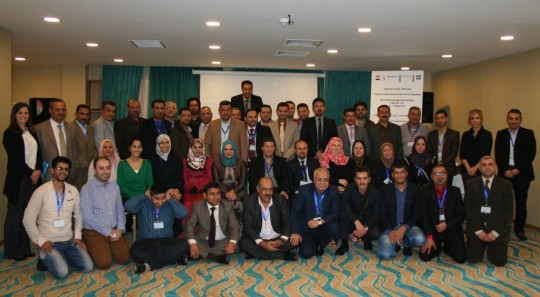 